МУНИЦИПАЛЬНОЕ БЮДЖЕТНОЕ УЧРЕЖДЕНИЕДОПОЛНИТЕЛЬНОГО ОБРАЗОВАНИЯ 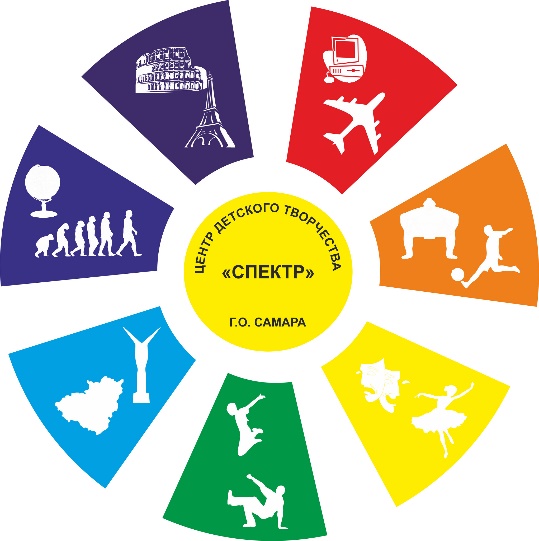 Программа лагеря дневного пребывания«Мы из будущего»срок реализации: 18 днейвозраст: 10 - 18 летАвтор-составитель: методист, Чумаченко Анастасия ЮрьевнаСамара, 2017ОглавлениеПояснительная записка									3Концепция программы									8Направления программы									9Механизм реализации программы							11Учебно-тематический план								136. Содержание программы									137. Планирование работы									168. Ресурсное обеспечение программы							189. Материально-техническое обеспечение						2010. Критерии эффективности программы							2211. Режим дня лагеря дневного пребывания						22Список использованной литературы							23Приложения											24Пояснительная запискаКто из нас не любит лето? Лето – это любимая пора для каждого человека, а особенно для детей. Каждое лето школьники ждут интересных каникул и новых приключений. Время летних каникул представляет собой много свободного времени, и в следствии этого, современные родители не всегда могут организовать своему ребенку полноценный, правильно организованный отдых. В летний период ребята могут намного больше, чем в обычное время, развивать свой творческий потенциал, совершенствовать свои личностные возможности, приобщаться к ценностям своей культуры, адаптироваться в системе социальных связей, воплощать самые необычные планы, которые смогут удовлетворить их индивидуальные интересы в различных сферах деятельности. На базе МБУ ДО ЦДТ «Спектр» г.о. Самара ежегодно функционирует летний лагерь с дневным пребыванием детей, который направлен на рекреационный комплекс оздоровительных мероприятий, а также на активный и разнообразный отдых. Пребывание здесь для каждого ребенка – время получения новых знаний, приобретения навыков и жизненного опыта. Это возможно благодаря продуманной организованной системе планирования лагерной смены. В лагере создаются оптимальные условия для полноценного отдыха детей, где центром работы является ребенок и его стремление к реализации.Организация лагеря дневного пребывания рассматривается не только как одна из мер социальной защиты, но и расширенные возможности для творческого развития, обогащения духовно-нравственного мира подростка, интеллекта, социализации и профориентации.Данная программа является комплексной, т.е. включает в себя разноплановую деятельность, объединяет различные направления оздоровления, отдыха и воспитания детей в условиях лагеря с дневным пребыванием детей.Летний лагерь дневного пребывания – это одна из наиболее востребованных форм летнего отдыха детей школьного возраста в городе Самаре. Воспитательная ценность системы летнего отдыха состоит в том, что она создаёт условия для педагогически целесообразного, эмоционально привлекательного досуга детей, удовлетворения потребностей в новизне впечатлений, творческой самореализации, общении и самодеятельности в разнообразных формах, включающих познание, искусство, культуру, игру, спорт.Летний лагерь является, с одной стороны, формой организации свободного времени детей разного возраста, пола и уровня развития, с другой – пространство для рекреационного оздоровления, развития творчества, формирования у подростков патриотического сознания, чувства верности своему Отечеству, готовности к выполнению гражданского долга и конституционных обязанностей по защите интересов Родины.Актуальность данной программы заключается в том, что за время реализации краткосрочной программы (18 рабочих дней) ребята изучают основы гражданско-патриотического воспитания, которое является одним из приоритетных направлений развития детей. На сегодняшний день гражданско-патриотическое воспитание отражено в государственной программе «Патриотическое воспитание граждан Российской Федерации» на 2016-2020 годы.Программа лагеря дневного пребывания осуществляется по следующим направлениям:оздоровление ребенка;организация досуга (профилактика безнадзорности правонарушений);реализация инновационных мероприятий гражданско-патриотической направленности;изучение экологических составляющих нашего города и области;приоритетные направления 2017 года;реализация мероприятий, направленных на пропаганду здорового образа жизни, профилактику межнациональных и межконфессиональных конфликтов, укрепление толерантности;развитие системы социального партнерства с организациями, реализующими программы гражданско-патриотического воспитания.Основными формами деятельности в рамках реализации программы являются:проведение и участие в военно-спортивных, историко-спортивных соревнованиях, играх;организация тематических экскурсий по местам воинской славы, музеям, памятникам истории и культуры; проведение мероприятий по профориентации (посещение воинской части, встречи с интересными людьми военных профессий).Перечисленные направления и их реализация в совокупности способствуют социализации детей лагеря дневного пребывания.В лагере дневного пребывания существует орган самоуправления, который создаётся для решения вопросов организации, содержания деятельности лагеря, развития позитивных личностных качеств детей. В состав органа самоуправления входят дети лагеря и взрослые, которые действуют в целях:оказания помощи в проведении оздоровительных, культурно-массовых, военно-патриотических мероприятий и творческих дел;создание в лагере условий для развития физического. Творческого, интеллектуального потенциала детей;содействие в создании благоприятного психологического климата.	Орган самоуправления создается в первый день лагерной смены. Ребята выбирают командира команды и его заместителей, а также ответственных за различные направления деятельности (санитары, творческая группа и др.)Каждый участник органа самоуправления имеет право:на участие в обсуждении всех дел лагеря и свободное высказывание своего мнения;на защиту своих интересов.Каждый участник органа самоуправления обязан:ответственно исполнять порученное дело;соблюдать законы общения и культуры поведения.Орган самоуправления направлен на:создание условий для развития организаторских способностей каждого, формирование лидерских качеств;возможность самореализации и самоутверждения каждого через конкретные дела;создание условий для развития креативности, инициативности, самостоятельности;создание благоприятных условий совместной деятельности детей и взрослых;формирование толерантности, умения общаться.Новизна программы заключается в том, что ребята, которые посещают лагерь дневного пребывания погружаются в «прошлое» посредством игровой деятельности, изучают историю нашей страны и нашего города в годы ВОВ, основы военной подготовки с включением элементов краеведения и экологического воспитания подростков. По продолжительности программа является краткосрочной, т.е. реализуется в течение I лагерной смены. Основной состав лагеря – это обучающиеся ПК «Пламя» в возрасте 10 – 18 лет.Цель программы - создание благоприятных условий для укрепления здоровья и организации досуга детей во время летних каникул, формирования патриотического сознания и пробуждения чувства долга, воспитания гражданина, любящего свою Родину и семью, имеющего активную жизненную позицию, желания изучать историю своей Родины, комплексного воздействия на раскрытие и развитие интеллектуального, физического и творческого потенциала детей.Задачи программы: организация интересного, полноценного отдыха детей;пропаганда здорового образа жизни, а также содействие полноценному физическому и психическому развитию;формирование патриотического воспитания детей;создание условий для изучения истории и культуры Отечества, а также экологии и краеведения;формирование нравственно-устойчивой цельной личности, обладающей такими моральными качествами, как добросовестность, честность, коллективизм, уважение к старшему поколению, мужество, любовь к Родине и своему народу;приобщение ребят к творческим видам деятельности, развитие творческого мышления; формирование социальной активности, направленной на служение интересам своего Отечества;формирование потребности к здоровому образу жизни, воспитание активной жизненной позиции в отношении собственного здоровья;формирование бережного отношения к природе, а также к историческому и духовному наследию своей Родины;формирование у обучающихся навыков общения и толерантности; формирование культурного поведения, санитарно-гигиенической культуры;профилактика безнадзорности и правонарушений в каникулярный период.Анализ работы лагеря дневного пребывания предыдущих лет показал, что эффективной является работа, построенная в форме игры. В прошлом году лагерь работал по программе «PRO-кино». Она полностью отвечала требованиям и задачам, поставленным перед педагогами, работающими в летнее время с детьми. Ребята с удовольствием принимали активное участие в играх, эстафетах, конкурсах, сопереживали друг другу, пробовали себя в различных профессиях (режиссер, сценарист, актер и др.), снимали свой сериал. Возможность лично окунуться в мир творчества и показать свои умения, никого из детей не оставило равнодушным. Все это стало возможным благодаря продуманной работе взрослых и активной позиции детей. Проанализировав работу, коллектив педагогов пришел к выводу, что такую работу лагеря дневного пребывания следует продолжить и внести актуальные корректировки на основе приоритетных направлений работы в 2017 году (Год особо охраняемых природных территорий (ООПТ) в России, Патриотическое воспитание, краеведение). Концепция программыКак современным парням и девчонкам, обычным подросткам 21 века оценить все происходящее во время Великой Отечественной войны? Конечно же отправится в «прошлое»! Программа лагеря дневного пребывания разработана в виде сюжетно-ролевой игры, действие которой происходит по мотивам фильма: «Мы из будущего». Ребята попадают в прошлое (1942 год, город Куйбышев) чтобы спасти настоящее и будущее. Они отправляются на поиски украденных чертежей, где им предстоит пройти уроки выживания в природе, научиться стрелять из автомата, изучить навыки военно-туристической подготовки, а также проявить смекалку и тактику. Каждый день – новое испытание. Ребята научатся работать в команде и приходить на помощь своим товарищам. По итогам программы снимается фильм «Операция Крылья».Первый день лагеря начинается с того, что 15 подростков отправляются в Музей боевой славы города Самары, где они встречают ветерана ВОВ, который рассказывает им о сложной жизни в тылу в годы войны и о своей работе на авиационном заводе Безымянки, производстве боевых самолетов (ныне ОАО «Авиакор-Авиационный завод»). Ребята настолько увлеклись рассказом о трудностях жизни в тылу, что не заметили, как сами оказались в 1942 году, где они вступили в ряды отряда самообороны «Крылья». Отряд получил военное задание особой важности: обезвредить немецких разведчиков-диверсантов и спасти от уничтожения склады с горючим, вернуть похищенные секретные чертежи нового сверхзвукового самолета, который невидим радарам. Теперь все зависит от них. Ребятам предстоит в полной мере испытать на себе все то, что когда-то пережили их деды и прадеды. Но справятся ли типичные представители современной молодежи со столь необычным и страшным приключением? Как они проявят себя, очутившись в нестандартной ситуации от правильности принятия решений будет зависеть будущая победа.Программа лагеря дневного пребывания «Мы из будущего» направлена на формирование патриотического отношения подростков к малой Родине, в соответствии с государственной программой «Патриотическое воспитание граждан Российской Федерации» на 2016-2020 годы, на экологическое воспитание в условиях включенности в игровую деятельность. Направления программыВ течение смены планируется реализация программы по направлениям:организационное;спортивно-оздоровительное;патриотическое;интеллектуальное;экологическое;творческое.Механизм реализации программыУчебно-тематический планСодержание программыОрганизационно-педагогическая деятельность:комплектование штата лагеря;участие в семинарах по организации летнего отдыха для начальников лагерей;совещание при директоре по организации летнего отдыха учащихся;проведение инструктажей с воспитателями по технике безопасности, охране труда и охране здоровья детей;проведение родительских собраний;оформление необходимой документации для открытия и функционирования лагеря.Оздоровительная работаОсновополагающими идеями в работе с детьми в летнем лагере дневного пребывания является сохранение и укрепление здоровья детей, поэтому в программу включены следующие мероприятия:утренняя гимнастика;организация здорового питания детей;принятие солнечных и воздушных ванн;организация пешеходных экскурсий;организация спортивно-массовых мероприятий;спортивные эстафеты;работа спортивных площадок и футбольного поля;мастер-классы.Работа по сплочению коллектива воспитанниковНад сплочением временного детского коллектива работают воспитатели. Для повышения воспитательного эффекта программы и развития коммуникативных способностей с детьми они проводят:коммуникативные игры на знакомство «Назовись!», «Белка», «3 слова о себе», «Орехи»;игры на выявление лидеров «Зоопарк», «Проводник», «Положи руку», «Карабас»;игры на сплочение коллектива: «Скалолаз», «Атомный реактор», «Угадай, кого нет», «Гусеница».Профилактические мероприятия и мероприятия по предупреждению чрезвычайных ситуаций и охране жизни детей в летний периодИнструктажи для детей: «Правила пожарной безопасности», «Правила поведения детей при прогулках и походах», «Правила при поездках в автотранспорте», «Безопасность детей при проведении спортивных мероприятий», «По правилам безопасности при обнаружении старых снарядов, мин, гранат и неизвестных пакетов», «Правила пожаро-и электробезопасности», «ПДД, правила пользования общественным транспортом, ТБ во время движения транспортного средства», «Правила поведения на водоемах и на природе».В течение лагерной смены педагогами будут проведены следующие беседы:«Уроки безопасности при пожаре».«Профилактические беседы о правонарушениях несовершеннолетних»;«Профилактическая беседа о дне борьбы с употребление наркотиков и их незаконным оборотом».«Инструкции по основам безопасности жизнедеятельности».«О правилах поведения на водоемах и на природе».«О правилах пользования общественным транспортом, ТБ во время движения транспортного средства».Работа по развитию творческих способностей детейОформление отрядного уголка.Воины креатива.Конкурс рисунков «Моя Родина».Съемка фильма «Операция Крылья».Работа по патриотическому развитию детейПосещение военно-исторического музея.Уроки живой истории.Посещение достопримечательностей ВОВ в Промышленном районе.Линейка – реквием «В день памяти и скорби»Посещение парка Победы, рассказы о войне, дети-герои.Конкурс военно-патриотической песни.Работа по привитию навыков самоуправления-	Выявление лидеров, генераторов идей.-	Распределение обязанностей в отряде.-	Закрепление ответственных по различным видам поручений.Планирование работыПри составлении плана работы учитываются интересы детей и пути реализации. В работе лагерной смены планируется активно использовать такие мероприятия, которые направлены на воспитание чувства патриотизма и на военно-спортивную подготовку.План мероприятийРесурсное обеспечение программыДля успешной реализации программы необходимо выполнение ряда условий:Кадровое обеспечениеВ реализации программы участвуют:Подбор и расстановка кадров осуществляется администрацией ЦДТ «Спектр». Перед началом работы лагерной смены проводится установочный семинар для всех участников программы (кроме детей). Функции воспитателя на каждом отряде выполняет педагог-организатор и/или педагог дополнительного образования. Они несут ответственность за жизнь и здоровье детей, выполнение учебно-воспитательного плана, проведение отрядных и общелагерных дел. Методическое обеспечениеНаличие программы лагеря, планов работы отрядов, плана-сетки.Должностные инструкции.Проведение установочного семинара для всех сотрудников лагерной смены.Подбор и разработка методических материалов в соответствии с планом работы лагеря.Проведение ежедневных планерок.Мониторинг результатов работы и подведения итогов.Педагогические условияОтбор педагогических средств с учетом возрастных и индивидуальных особенностей, способствующих успешной самореализации детей.Организация различных видов деятельности.Добровольность включения детей в организацию жизни лагеря.Создание ситуации успеха.Систематическое информирование о результатах прожитого дня.Организация различных видов стимулирования.Материально-техническое обеспечениеВыбор оптимальных условий и площадок для проведения различных мероприятий.Материалы для оформления и творчества детей.Наличие канцелярских принадлежностей.Аудиоматериалы и видеотехника.Призы и награды для стимулирования.Критерии эффективности программыДля того чтобы программа заработала, нужно создать условия, чтобы каждый участник процесса (взрослые и дети) нашел свое место, с удовольствием относился к обязанностям и поручениям, а также с радостью участвовал в предложенных мероприятиях. Для выполнения этих условий разработаны следующие критерии эффективности:постановка реальных целей и планирование результатов программы;заинтересованность педагогов и детей в реализации программы;благоприятный психологический климат;удовлетворенность детей и взрослых предложенными формами работы;творческое сотрудничество взрослых и детей.Финансовое обеспечение программыФинансирование лагеря осуществляется за счёт средств бюджета города, спонсорской помощи.Режим дня лагеря дневного пребыванияСписок использованной литературыА.Н. Вырщиков, М.Б. Кусамарцев, А. Пашкович «Настольная книга по патриотическому воспитанию школьников». М., 2014г.Григоренко Ю.Н., Кострецова У.Ю., Кипарис-2: Учебное пособие по организации детского досуга в детских оздоровительных лагерях и школе. - М.: Педагогическое общество России, 2012.Гузенко А.П. Как сделать отдых детей незабываемым праздником. Волгоград: Учитель, 2015г.С.И. Лобачева «Организация досуговых, творческих и игровых мероприятий в летнем лагере». Москва: ВАКО, 2013 г. Коган М.С. «С игрой круглый год». Сибирское университетское издательство, Новосибирск, 2011.Кудинов Ю.П. «О летнем отдыхе, и не только». М.: НИИ семья, 2012г.Лобачева С. И., Великородная В.А., Щиголь. К.В. «Загородный летний лагерь 1 – 11 классы». М.: ВАКО, 2013г.Луговская Ю.П. «Детские праздники в школе, летнем лагере и дома. Мы бросаем скуке вызов». (Серия «Школа радости».) – Ростов н/Д: Феникс, 2012г.Марфина С.В. «Летний лагерь от А до Я». Ярославль: Академия развития, 2013г.Никульников А.Н. «Школьная площадка», Новосибирск, 2013.Пакилева Н.П., Кузнецова Л.В., Коржова Н.Б., Павлова Л.Н. «Решаем и планируем вместе: Методическое пособие в помощь организаторам летнего отдыха». – М.: НИИ семья, 2013г.Савченко Е.В., О.Е.Жиренко, С.И.Лобачева, Е.И.Гончарова Летний лагерь на базе школы. Авт.-сост.. М., 2014Соколова Л.Н. «Необычные праздники дома, в школе и во дворе». Новосибирск, 2012г.Хохлов Д.Н. «Патриот звучит гордо!». М., 2014г.Шмаков С.А. «Лето. Каникулы. Лагерь». Липецк, 2014г.Ященко А.Л. «Военно-патриотическое воспитание в условиях летнего лагеря». Спб, 2015г.Методические рекомендации организаторам летнего отдыха и оздоровления детей и подростков «PRO-лето». Самара, 2015г.Методические рекомендации организаторам летнего отдыха и оздоровления детей и подростков. Самара, 2016г.http://uchportal.ru/ www.zavuch.info www.it-n.ruhttp://government.ru/docs/21341 Приложение 1Диагностическое обеспечение.Входящая - диагностика проводится до начала смены и в организационный период с целью выявления индивидуальных особенностей детей и корректировки поставленных задач. Цель: Изучение интереса участников лагерной смены. Анкета на входе.Диагностика интересов. Ответив на вопросы анкеты, ты поможешь интересно организовать нам твой отдых в лагере. Чем вы любите заниматься в свободное время? Ведете ли вы активный образ жизни? Интересуетесь ли вы прошлым нашей страны, нашего города, области?Хотели бы вы служить на защите нашей страны? Знаете ли вы как жил наш город в годы ВОВ?Хотели бы вы поучаствовать в съемках фильма?Готовы ли вы отправится в приключение?Что вы ждёте от нашего лагеря?Спасибо за ответы! Итоговая – диагностика проводится в итоговый период смены для того, чтобы судить о достижении цели программы (т.е. удалось ли организаторам смены создать максимально благоприятные условия для формирования умения взаимодействовать в разновозрастном коллективе учащихся 10-18 лет). Цель: определить степень удовлетворённости учащихся в лагере. Анкета на выходе. 1. Хотелось бы тебе еще раз принять участие в смене «Мы из будущего»? 2. Насколько интересно был организован твой отдых? _________________________________________________________________3. Что для тебя было самым интересным в профильной смене? Учебно-игровые мероприятияВстречи с интересными людьмиПосещение экскурсий и других интересных местСъемка фильмаПутешествие в «прошлое»Всё было интересноСвой вариант _________________________________________________4. Какие новые способности ты раскрыл в себе в лагере? ОрганизаторскиеСпортивныеПоисковыеСвой вариант _______________________________________________5. Твои предложения по проведению летней смены «Мы из будущего» ________________________________________________________________Приложение 2Правила жизни в лагере Лагерь – наш дом, мы – хозяева в нем. Чистота, порядок, уют и покой зависят, прежде всего, от тебя. Время дорого у нас, берегите каждый час. Каждое дело должно начинаться и заканчиваться вовремя. Не заставляй ждать себя и беспокоить напрасно других. Каждый в ответе за то, что с ним происходит. Помни, что о тебе заботятся, хотят видеть в твоих поступках только хорошее. Сначала подумай, потом действуй. Не стесняйся спросить совета. Игра – это зеркало жизни. Не забывай про свое отражение, смотрись в зеркало чаще. Законы лагеря. Главный закон «Все новое узнай и в лагерь передай». Закон «Ноль-ноль» (Все делай вовремя, никогда не опаздывай). Мы в дружбу верим, все как один и руку дружбы всегда подадим. Будь всегда весел, бодр, никогда не падай духом. Будь настойчив и трудолюбив в задуманном Инструктажи. Вводный инструктаж  Инструктаж по ТБ во время спортивных мероприятий.Инструктаж по ТБ при организации игр на территории Текущие инструктажи.ПРИНЯТАна методическом совете«____»_____________20___г.УТВЕРЖДАЮДиректор МБУ ДО ЦДТ «Спектр» г.о. Самара_________ Н.А. Шемонаева «_____»__________20___г.НаправлениеКраткое описаниеОрганизационноеНаправлено на социализацию и адаптацию в коллективе, а также участия каждого ребенка в жизни лагеря:знакомство детей друг с другом, со взрослыми и с условиями лагеря дневного пребывания;обеспечение детям чувства защищенности, самостоятельности;принятие в коллективе сверстниками;определение места (статуса) в коллективе;формирование чувства «Мы» (семья, особенные, вместе);название отряда, девиз, утреннее построение, подведение итога дня;игры на сплочение;самоуправление.Спортивно-оздоровительноеНаправлено на формирование потребности к ЗОЖ, а также профилактику негативных воздействий внешней среды:утренняя гимнастика;соблюдение режима: проветривания отрядных помещений и режима питья детей;организация здорового питания детей;принятие солнечных и воздушных ванн;организация пешеходных экскурсий;организация спортивно-массовых мероприятий и подвижных игр;культурно-массовые и спортивные мероприятия;конкурсно-игровые программы;эстафеты.ПатриотическоеНаправлено на формирование нравственно-устойчивой цельной личности и патриотического сознания:викторина: «Мой город – запасная столица»;экскурсии по достопримечательностям ВОВ;день памяти и скорби (22 июня);военная подготовка;конкурс военно-патриотической песни;игры в «Страйкбол» и «Пейнтбол»;изучение техники сбора и разбора оружия.ИнтеллектуальноеНаправлено на расширение кругозора, развитие познавательной деятельности:развитие интеллектуальных способностей детей;развитие мышления, памяти, внимания;посещение музеев;встречи с интересными людьми;квест-игры.ЭкологическоеНаправлено на формирование бережного отношения к природе, а также к историческому и духовному наследию своей Родины:беседы, мероприятия;туристическая подготовка;походы в Парки Самары;ориентирование на местности;изучение карты города Самара и Самарской области.ТворческоеНаправлено на приобщение ребят к творческим видам деятельности и развитие творческого мышления:формирование навыков культурного поведения и общения;привитие детям эстетического вкуса;коллективно-творческие дела; просмотр фильмов;интерактивные игры, соревнования;уроки творчества.№п/пСодержаниеСрокиОтветственные1.Подготовительный этап Этот этап характеризуется тем, что за 3месяца до открытия лагеря дневного пребывания начинается подготовка к летнему сезону. Деятельностью этого этапа является:проведение совещаний при директоре и заместителе директора по социально-педагогической работе ЦДТ «Спектр» к летнему сезону;подбор кадров для работы в лагере дневного пребывания; издание локальных актов об открытии и функционировании лагеря дневного пребывания детей;разработка программы деятельности лагеря дневного пребывания;разработка методических материалов для работников лагеря.март – майЗаместитель директора по СПР ЦДТ «Спектр», методисты, воспитатели2.Организационный этап. Этот период короткий по количеству дней, всего лишь 2-3 дня.Основной деятельностью этого этапа является:встреча детей, проведение диагностики по выявлению лидерских, организаторских и творческих способностей;запуск программы «Мы из будущего»;знакомство с правилами жизнедеятельности лагеря.выявление и постановка целей развития коллектива и личности; сплочение отряда; формирование законов и условий совместной работы; знакомство с инструкциями по ТБ;формирование органа самоуправления;подготовка к дальнейшей деятельности по программе.июньВоспитатели3.Основной этап. Реализация основных положений программы. Этот этап длится 18 рабочих дней и основной деятельностью этого этапа является реализация основной идеи смены.июньЗаместитель директора по СПР ЦДТ «Спектр», воспитатели4.Заключительный этапОсновной идеей этого этапа является:подведение итогов смены;анализ деятельности лагеря дневного пребывания;выработка перспектив деятельности организации смены 2018.июньЗаместитель директора по СПР ЦДТ «Спектр», воспитатели№ п/пНаправления программыКоличество часовОрганизационное51Спортивно-оздоровительное13,5Патриотическое19,5Интеллектуальное7,5Экологическое9,0Творческое7,5Итого:108 часовДеньМероприятияОтветственные1 день «Здравия желаю, товарищ командир!»Минутка здоровьяПостроениеУчебно-игровая программа «Тропа доверия»Спортивная программа «Первопроходцы»Посещение музея боевой славыПДО, педагоги-организаторы2 день «Патруль времени»Минутка здоровья«Отправление в прошлое»Тактические учения на местностиУчебно-игровая программа «Маскировка»ПДО, педагоги-организаторы3 день «Испытания начинаются»Минутка здоровьяИнтеллектуальная игра «Держи ухо востро»Учебно-спортивная игра «Испытание на прочность»ПДО, педагоги-организаторы4 день«Зелёный десант» Минутка здоровьяЭкологический десантМарш-бросокПДО, педагоги-организаторы5 день «Находка»Минутка здоровья Посещение Самарского авиационного заводаКвест-игра «В поисках секретных материаловПДО, педагоги-организаторы6 день «В поисках …»Минутка здоровьяВстреча с интересными людьмиУчебно-игровая программа «Следопыт»ПДО, педагоги-организаторы7 день«Родина-мать зовёт»Минутка здоровьяКонкурс рисунков «Моя Родина»Страйкбол «Я – защитник»ПДО, педагоги-организаторы8 день«На острие ножа»Минутка здоровьяМастер-класс «Оружейная мастерская»Ориентирование на местностиПДО, педагоги-организаторы9 день«Туристический узел»Минутка здоровьяТуристическая подготовкаИгровая программа «Турист»ПДО, педагоги-организаторы10 день«Полундра!»Минутка здоровьяИнтерактивная игра «На нас напали!»Игровая программа «Поиск неприятельского десанта»ПДО, педагоги-организаторы11 день «History»Минутка здоровьяУроки живой историиЭкскурсия по улицам, названным в честь героев ВОВ и посещение достопримечательностей ВОВ в Промышленном районеПДО, педагоги-организаторы12 день«Боец»Минутка здоровьяУроки мужестваВоенно-спортивная игра «Зарница» ПДО, педагоги-организаторы13 день«В мире военных профессий»Минутка здоровьяПосещение воинской частиКонкурсно-игровая программа «Я – стану генералом»ПДО, педагоги-организаторы14 день«Партизаны»Минутка здоровьяИнтеллектуальная игра «Картография»Конкурсно-игровая программа «Диверсант»ПДО, педагоги-организаторы15 день«День памяти и скорби»Минутка здоровья.Линейка – реквием «В день памяти и скорби»Посещение парка Победы, рассказы о войне, дети-герои.Интерактивная игра «Радист»ПДО, педагоги-организаторы17 день «На защите»Минутка здоровья.Конкурсно-игровая программа «Форпост»Военно-спортивная игра «Пейнтбол»ПДО, педагоги-организаторы16 день«Ловись рыбка…»Минутка здоровья.Воины креатива (мероприятие, посвященное Всемирному дню рыболовства»Военно-спортивная игра «Лазертаг»ПДО, педагоги-организаторы18 день«Мы из прошлого»Минутка здоровьяФронтовой снимок«Возращение из прошлого»Конкурс военно-патриотической песниРетро-балЗакрытие сменыПДО, педагоги-организаторыНачальник лагеряШевченко Екатерина ВитальевнаЗаместитель начальника лагеряЧумаченко Анастасия ЮрьевнаВоспитателиДикушина Наталья АндреевнаКошубин Денис ВикторовичТрофимова Ольга ИвановнаЖиркова Ольга АлександровнаДавыдов Никита ДмитриевичКузнецова Мария СергеевнаУборщик служебных помещенийБехтина Тамара ВасильевнаЛагутина Валентина ИвановнаОтветственный за пожарную безопасность Раскин Владислав ВладимировичОтветственный за охрану труда Никифоров Иван НиколаевичПрименениеИсточник финансирования и материальная базаОтветственные1234КабинетыКомнаты отдыха, игровые комнатыМатериальная база ПК «Пламя»Департамент образования Администрация городского округа Самара, ЦДТ «Спектр», МБОУ «Школа №141», Начальник лагеря, воспитатели, технический персоналСпортивная площадка, футбольное полеЛинейка, проведение общелагерных игр на воздухе, спартакиады, спортивные состязанияМатериальная база ПК «Пламя»ВоспитателиДворОтрядные дела, квест-игры.Материальная база ПК «Пламя»ВоспитателиАктовый залПраздничные мероприятия и показательные выступления.Материальная база ЦДТ «Спектр»Начальник лагеря, воспитателиМедицинскийкабинетМедицинский контроль мероприятий лагерной сменыМатериальная базаМБОУ «Школа №141»Медицинский работник школыБиблиотекаЛитература для педагогов и детей лагеряМатериальная база п/к «Пламя», ЦДТ «Спектр»ВоспитателиШкольная столоваяЗавтрак, обед, полдникМатериальная базаМБОУ «Школа №141»Заведующая пищеблокомКомнаты гигиеныТуалеты, места для мытья ног, сушилки для полотенец, раздевалкиМатериальная база ПК «Пламя»Начальник лагеря, воспитатели,тех. персонал8.30 – 9.00Сбор детей, зарядка9.00 – 9:30Завтрак9.30 – 12:00Работа по плану лагеря12.00 - 12.30Обед12.30 – 14.00Работа по плану лагеря14.00 – 14.30полдник14.30уход домойДа Скорее да, чем нет Затрудняюсь ответитьСкорее нет, чем да Нет 